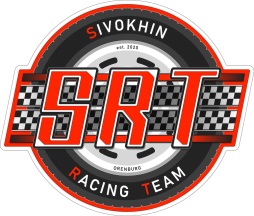 УЧЕБНО-ТРЕНИРОВОЧНЫЕ СОРЕВНОВАНИЯ«РАЛЛИ ТРЕТЬЕЙ КАТЕГОРИИ» (ВРВС) 1660881811ЛКУБОК«СИВОХИН РЕЙСИНГ ТИМ»Посвящённый Защитникам ОтечестваЗАЯВКА НА УЧАСТИЕ	Своей подписью я подтверждаю, что вся информация, содержащаяся в заявочной форме, верна. Я осведомлен о всех рисках, связанных с участием в соревновании, и в случае нанесения вреда здоровью либо повреждений транспортному средству настоящим отказываюсь от претензий к организаторам и/или официальным лицам соревнования. Заявитель признает и полностью согласен с условиями оплаты и принимает все условия участия . Подтверждается, что  заявленный автомобиль соответствует действующим техническим требованиям.                                     Подпись Заявителя                                                             Дата подачи заявкиСтартовый номерПИЛОТ/ЗаявительПИЛОТ/ЗаявительПИЛОТ/ЗаявительПИЛОТ/ЗаявительПИЛОТ/ЗаявительПИЛОТ/ЗаявительНазвание (ФИО)ГородДата рождения№ тел., e-mailШТУРМАНШТУРМАНШТУРМАНШТУРМАНШТУРМАНШТУРМАНФамилия, ИмяГородДата рождения№ тел., e-mailПАССАЖИРЫПАССАЖИРЫПАССАЖИРЫПАССАЖИРЫПАССАЖИРЫПАССАЖИРЫИмяВозрастАВТОМОБИЛЬАВТОМОБИЛЬАВТОМОБИЛЬАВТОМОБИЛЬАВТОМОБИЛЬАВТОМОБИЛЬМарка